ОГБОУ СПО СМОЛЕНСКИЙ ПРОМЫШЛЕННО-ЭКОНОМИЧЕСКИЙ КОЛЛЕДЖ КОНТРОЛЬНЫЙ СРЕЗ ПО ТЕМЕПо дисциплине «Электротехника и электроника»для студентов 2 курсапо специальности 280703 «Пожарная безопасность»Количество вариантов: 1Время выполнения работы: 45 минутСостав работы: А. Базовый уровень.1.Основные понятия, определения, формулы. 2.Составить уравнения для токов и напряжений, используя законы электрических цепей.Б. Повышенный уровень.1.  Соотношение различных понятий и формул.2. Решение задач.Система оценивания: Задания  базового уровня оцениваются на 3 (удовлетворительно), задания повышенного уровня оцениваются на 4(хорошо) и 5 (отлично ) при условии правильного выполнения базового уровня.Смоленск2012Составлена преподавателем кафедры «Технологии машиностроения» Антиповым В.А..Рассмотрена и утверждена на заседании кафедры «Технологии машиностроения» Протокол № _____________
от ___________________ 20    г.Зав.кафедрой ______________ Т.В. ЛазареваУровень АУровень АУровень А1Продолжить определение:«Энергетическая характеристика электрического поля  – это….»А.Напряжение.Б. Электрическая ёмкость. В. Напряжённость. Г. Потенциал.2Данная формулировка  « Алгебраическая сумма токов в узле равна нулю» выражает…А)  закон Ома для участка цепи;Б)  закон Ома для полной цепи; В) первый закон Кирхгофа;Г) второй  закон Кирхгофа;3Ферромагнетики – вещества, у которых …А.  μ > 1Б.  μ < 1В. μ >>1Г. μ = 14Количество повторений  величины переменного тока за 1 с   -  это…А) фаза;  Б)  частота; В)  период;  Г) начальная фаза; Д)  угол сдвига фаз.5Концы фаз трёхфазного потребителя соединены в одну точку. Это соединение …А. …треугольником;  Б. …звездой;  В. …параллельное соединение; Г. …неправильное соединение.6Обрыв нейтрального провода в четырёхпроводной системе   трёхфазного тока является аварийным, так как …А. Увеличивается напряжение на всех фазах потребителя, соединённого треугольником.Б.На одних фазах  потребителя, соединённого треугольником,  напряжение  увеличивается, на других -  уменьшается. В. На одних фазах   потребителя, соединённого звездой,  напряжение  увеличивается, на других -  уменьшается.Г. На  всех фазах  потребителя, соединённого звездой, напряжение  возрастает7 От чего НЕ зависит сопротивление данного проводника?А) удельного сопротивления                        Б) силы токаВ) площади поперечного сечения                        В) длины проводника8Обмотка трансформатора, присоединяемая к питающей сети  -А) первичная; Б)  вторичная;  В)  обмотка  В.Н.;  Г) обмотка H.H.9Материал, который применяется для изготовления магнитопровода трансформатора, - это …А)  алюминий;Б) чугун;В)  латунь. Г) электротехническая сталь;Д)  медь10В цепь параллельно включены два резистора сопротивлением R1 и R2. По какой из формул можно определить общее сопротивление цепи?А) R=R1+R2                Б) R=R1R2                В) R=R1R2/(R1+R2).11Что описывает закон Джоуля-Ленца?А) Работу электрического тока;
Б) Тепловое действие тока;
В) Это одно и то же;
Г) Мощность электрического тока.12Замкнутый путь, проходящий по нескольким ветвям так, что ни одна ветвь и ни один узел не встречаются больше одного раза:аниениеиеаущего инструмента к видам механических обработок: А) путь;Б) схема;В) контур;Г) электрическая цепь.13Частота тока увеличилась в 4 раза. Как изменится индуктивное сопротивление?А) уменьшится в 4 раза
Б) увеличится в 4 раза
В) не изменится14Что называется амплитудным (максимальным) значением переменного тока?15Как связаны между собой период Т, частота f и циклическая частота ω переменного тока?16При протекании переменного тока через индуктивность:17По какой формуле вычисляется емкостное сопротивление конденсатора?18Как связаны между собой активная Р, реактивная Q и полная S мощности?19При каком условии возникает резонанс напряжений?20На приборе имеются условные обозначения?    это значит, что: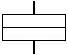 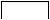 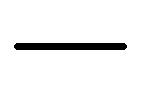 А) прибор магнитоэлектрической системы, работает при вертикальном расположении шкалы и постоянном токе 
Б) прибор электродинамической системы, работает при горизонтальном расположении шкалы и постоянном токе
В) прибор магнитоэлектрической системы, работает при горизонтальном расположении шкалы и переменном токе
Г) прибор электромагнитной системы, работает при наклонном положение шкалы под углом к горизонту21Какой ток измеряет прибор, если стрелка остановилась на 20-м делении шкалы? (цена деления прибора 0,2 А/дел)А) 0,2 А
Б) 100 мА
В) 4 А22Какова цена деления прибора, если предельное значение напряжения U = 15 В, а шкала прибора имеет 30 делений?А) 2 В/дел
Б) 50 мВ/дел
В) 0,2 В/дел
Г) 500 мВ/дел23В какой части шкалы прибора с равномерной шкалой относительная погрешность измерений будет наибольшей?А) в начале шкалыБ) в середине шкалыВ) в конце шкалыУровень ВУровень ВУровень В24Соотнесите физические величины  и  их единицы измерения:  тока,   напряжения,  сопротивления,  мощности, ёмкости индуктивностиА.   Вольт.  Б.   Ампер.В. Ом  Г.  Фарад   Д.   Ватт Е) Генри 25Соотнесите левые  и  правые части формул при соединении элементов электрической цепи:Rпарал=Iпослед=U послед=U парал=I парал=R послед=А.  …= U1 + U2 +U3Б.  … =I1= I2 = I3B.  … =  U1= U2 =U3Д.  …  =I1+ I2 + I3Е. … = R1+ R2 + R326Соотнесите измеряемые электрические величины и измерительные приборы:сила тока,напряжение,мощность,сопротивление,электроёмкость.А)  омметр; Б) амперметр; В) ваттметр;Г) фарадаметр;Д) вольтметр27Соотнесите физические величины и правые части их формул:индуктивного сопротивления,полного сопротивления, активной мощности, действующего значения переменного тока, коэффициента мощностиА.  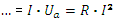 Б.  …  2πfL;В. …=   ;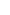 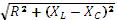 Г. … = Im / √2    Д.  … = P / S; 28Сопротивления 15 Ом и 35 Ом, соединенные параллельно, подключены к источнику с ЭДС 24В. Ток через источник 2 А. Определите внутреннее сопротивление источника.А) 0,5 Ом Б) 1,5 Ом                В) 3 Ом               Г) 2,5 Ом29Во сколько раз увеличится верхний предел шкалы вольтметра с сопротивлением 1 кОм, если к нему последовательно присоединить добавочное сопротивление 9 кОм?А) в 5 Б) в25
В) в100
Г) в10
Д)  в 230Как изменится электрическое сопротивление резистора, если его провод заменить другим, у которого  площадь сечения больше в 2 раза. Длина и материал проводов одинаковы.А) увеличится в 2 раза    Б ) уменьшится в 2 разаВ) увеличится в 4 раза                 Г) уменьшится в 4 раза31Емкость в цепи переменного тока увеличили в 2 раза, а частоту уменьшили в два раза. Как изменится емкостное сопротивление?А) увеличится в 8 раз
Б) увеличится в 2 раза
В) уменьшится в 2 раза
Г) не изменится32Как изменится накал лампы включенной последовательно с конденсатором, если частоту тока увеличить?А) уменьшится
Б) увеличитсяГ) не изменится